Start: 20.00 uur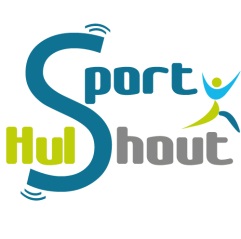 Goedkeuring verslag vorige vergaderingVorig verslag wordt goedgekeurdAgendapuntenVerwelkoming nieuwe samenstelling sportraadSamenstelling raad van bestuurDe samenenstelling van de raad van bestuur bevat volgende leden:- 	André van Riel-	Tom Lambrechts-	Leen Van Den Eynde-	Chris Helsen-	Geert ClaesVaststellen voorzitter en secretarisAls voorzitter werd Tom Lambrechts gekozen en als secretaris Leen Van Den Eynde.Meerjarenplan 2020 – 2025In de algemene vergadering van 18 november 2019 werd door de gemeentelijke Sport¬raad kennis genomen van het meerjarenplanning 2020-2025 van het AGB sport Hulshout.Na beraadslaging is de algemene vergadering tot volgend advies gekomen:Advies: De algemene vergadering geeft een gunstig advies op het meerjarenplan 2020-2025 van het AGB sport Hulshout.In de algemene vergadering van 18 november 2019 werd door de gemeentelijke Sport¬raad kennis genomen van het meerjarenplanning 2020-2025.Na beraadslaging is de algemene vergadering tot volgend advies gekomen:Advies:De algemene vergadering geeft een gunstig advies op het meerjarenplan 2020-2025, weliswaar met volgende aandachtspunten:•	MJP000221 - Bloso moet Sport Vlaanderen worden en SVS moet Moev worden (deze zijn van naam gewijzigd) bij de omschrijving van de actie •	MJP000103 – Er is in 2020 éénmalig € 25.000 voorzien voor herstelling infrastructuur. Waar is dit juist voor en dient deze niet voorzien te worden bij het AGB?•	MJP000282 – in de omschrijving van de actie staat dat er tweejaarlijks opleidingen worden gegeven, maar er is wel ieder jaar € 350 voorzien.SubsidiesAlle subsidies zijn berekend en worden zo snel mogelijk uitbetaald.Indien er nog projectsubsidies zouden moeten aangevraagd worden, kan dit nog.Indien er nog veel aanvragen komen zal mogelijks het budget niet toereikend zijn en daardoor a rato verdeeld.sportregio KempenWij, de werkgroepmedewerkers van de gemeenten Heist-op-den-Berg, Hulshout, Nijlen en Westerlo, hebben met aandacht jullie schrijven gelezen. Het onderstaande antwoord op jullie schrijven valt op te delen in 2 grote delen. De beslissing tot ontbinding enerzijds en het afhandelen van de ontbinding anderzijds. De beslissing tot ontbinding van de Sportregio Kempen IV Graag verwijzen wij naar de statuten van de Sportregio Kempen IV, waarbij in artikel 8. ontbinding en vereffening onder §1. duidelijk staat opgenomen dat “De ontbinding is goedgekeurd indien de gewone meerderheid van de bevoegde raden deze goedkeurt”. Indien de projectvereniging Neteland wenst uit te stappen, waarbij ze 5 van de 9 gemeenten vertegenwoordigt, kan dit zonder beslissing van de andere gemeenten. De werkgroepmedewerkers, van de gemeenten Heist-op-den-Berg, Hulshout, Nijlen en Westerlo, wensen dus gewoon te wijzen op artikel 3. algemene bepalingen waar bij §6. staat bepaald dat elke opzeg moet worden gecommuniceerd, via aangetekend schrijven, aan de gemeenteraden van alle participerende gemeenten voor 1 juli van het lopende werkjaar met vermelding van de motivatie tot deze beslissing. De datum van verzending geldt als datum van opzegging. Afhandeling van de ontbinding van de Sportregio Kempen De Sportregio Kempen IV wensen wij niet te laten ontbinden door de gemeenten van de projectvereniging Neteland. De werkgroepmedewerkers, van de gemeenten Heist-op-den-Berg, Hulshout, Nijlen en Westerlo, willen benadrukken dat de de ontbinding moet worden voorbereid op de werkgroepvergaderingen van de Sportregio Kempen IV en dat de achterban, stemgerechtigden, worden geïnformeerd door de werkgroepmedewerkers. De werkgroepmedewerkers, van de gemeenten Heist-op-den-Berg, Hulshout, Nijlen en Westerlo, worden hierin gesteund door de statuten van de Sportregio Kempen IV, waarbij in artikel 8. ontbinding en vereffening onder §2. Wanneer aan het bestaan van de “Sportregio Kempen IV” een einde komt, wordt door de participerende gemeenten in gezamenlijk akkoord één of meerdere vereffenaars aangesteld. De werkgroepmedewerkers, van de gemeenten Heist-op-den-Berg, Hulshout, Nijlen en Westerlo, stellen voor om op de volgende werkgroepvergadering een vereffenaar aan te duiden vanuit de gemeenten van de projectvereniging Neteland en één uit de gemeenten die niet mee uitstappen. De vereffenaars worden dan na het schrijven door de colleges van burgemeester en schepen benoemd of indien deze al bij het schrijven van de beslissing tot ontbinding van de Sportregio Kempen IV gekend zijn ineens door de gemeenteraden mee goedgekeurd. De taak van de vereffenaars is vooral toe te zien op artikel 8. ontbinding en vereffening onder §3. de in de “Sportregio Kempen IV” aanwezige middelen worden in voorkomend geval verdeeld over de participerende gemeenten overeenkomstig hun inbreng en §4. de schulden worden evenredig verdeeld over de participerende gemeenten.Elektronische bordenDe gemeente Hulshout beschikt over 3 elektronische informatieborden, één in iedere deelgemeente (Hulshout, Westmeerbeek, Houtvenne). Alle berichten verschijnen tegelijkertijd op alle borden.Het doel van de gemeentelijke informatieborden is in de eerste plaats bijdragen tot het snel verstrekken van belangrijke gemeentelijke informatie. Daarnaast dienen de borden voor het promoten van activiteiten en evenementen van de Hulshoutse verenigingen, welzijnsinstellingen en scholen.Voor de richtlijnen en de aanvragen kan je doorklikken op volgende link: https://www.hulshout.be/nl/vrije-tijd/elektronische-informatiebordenNieuwe samenstelling AGB Sport HulshoutDe nieuwe samenstelling AGB Sport Hulshout ziet er als volgt uit-	Dorien Van Opstal-	Elien Bergmans-	Jos Voet-	Katrien Monsecour-	Pieter Vanhamel-	Stefaan PelgrimsData sportraad-	20/01/2020	RVB-	20/04/2020	AV-	16/11/2020	AV2.10 Sportagenda-	13/12/2019		Winterhappening-	14/12/2019		Palietertrappers Mosselen-	05/01/2020		Veldloop-	15 en 16/02/2020	Provinciaal kampioenschap Altis-	14/03/2020		Pastabal Basket-	4 en 12/04/2020	Jeugd- en enkeltoernooi Sportiva-	29/04/2020		Buitenpretjes-	06/05/2020		ATL provinciaal kampioenschap atletiek-	22 en 23/05/2020	Turn en Dansshow Altis-	16, 18 en 21/06/2020	Ronde van Hulshout-	26/06/2020		Jogging-	27 en 28/06/2020	Circus schoolfeest Hulshout-	3 en 12/07/2020	Zomertoernooi enkel en dubbel Sportiva-	21 en 22/11/2020	Interclub AltisLeen Van den Eynde                                                                                                                Tom LambrechtsSecretaris                                                                                                                                              Voorzitter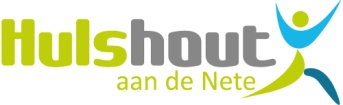 Prof. Dr. Vital Celenplein 2
2235 Hulshout
Tel: 015 22 40 11 -  Fax: 015 22 40 14
www.hulshout.be
info@hulshout.be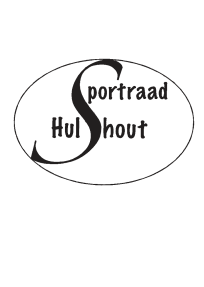 VERSLAGSportraad: Algemene vergadering en Raad van BestuurDatum vergadering18/11/2019Aanwezige ledenAanwezig waarnemerAndré Van Riel,  Chris Helsen,  Els Vetters, Leen Van Den Eynde,Frederik Verheijen,  Gustaaf Wuyts, Tom Lambrechts,  Geert Claes, Joyce Van Ee, Emiel de wever, Roel Vertessen, Inne Michiels, Ria Van der Auwera, Elien BergmansVerslaggeverVan Herck Priscilla